 Crna Gora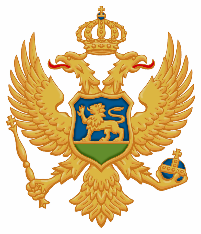  Ministarstvo održivog razvoja i turizma AGENCIJA ZA ZAŠTITU PRIRODE I ŽIVOTNE SREDINE Broj :UPI-101-1556/1-02-172/ Podgorica, 24.07.2017.godineOPŠTINA TIVATSekretarijat za zaštitu životne sredine i energetsku efikasnostShodno članu 13 stav 3 Zakona o procjeni uticaja na životnu sredinu („Službeni list RCG”, broj 80/05 i „Službeni list CG”, broj 40/10, 73/10, 40/11, 27/13 i 52/16) obavještavamo vas da je Nosilac projekta, „Elektroprivreda Crne Gore“ a.d. Nikšić, iz Podgorice, Ul. Ivana Milutinovića broj 12, podnio zahtjev za odlučivanje o potrebi procjene uticaja na životnu sredinu za 35kV kablovski vod i optički kabal od TS 110/35kV „Tivat“ do TS 35/10 kV „Račica“, Opština Tivat.U vezi sa navedenim pozivamo vas da izvršite uvid u dostavljenu dokumentaciju u prostorijama Agencije za zaštitu prirode i životne sredine, kancelarija broj 216, radnim danima od 8 do 11 časova, i u Sekretarijatu za zaštitu životne sredine i energetsku efikasnost, radnim danima od 09 do 12 časova.Rok za javni uvid i dostavljanje primjedbi i mišljenja u pisanoj formi, na adresu Agencije za zaštitu prirode i životne sredine, je do 01.08.2017.godine.“Ovlašćeno službeno lice                                                                                                            	  Nikola Raičević